Peaceful PauseRewilding the Heart, Wilderness Spirituality (2024)Please select a retreat: □ October 7-11:  Wilderness Spirituality Retreat (Rewilding the Heart) (Montana)COST:			Wilderness Spirituality Retreat = $595.00 (single), $495.00 (couple’s 				price/person.  This is a 5 day retreat.)						(see Peaceful Pause website to see what is included in the COST)	This application form is not complete in itself. Please, also pay $125 APPLICATION FEE/person on the PayPal link on the Peaceful Pause site (www.peacefulpause.org).  Fee is non-refundable if cancellation occurs within 30 days of trip.Name:______________________               Birth Date:______________________ Present Address:Permanent Address:Home Phone: ____________________ Cell Phone:______________________ E-mail:_______________________ □Male □Female      Nationality:___________________ Marital Status: □ Single □ Married □ Separated □ Divorced □ EngagedIf married, spouse’s name: _____________________________If you would have children coming with you, please list them here:Name: _________________________________ □ Boy □ Girl   Age:___Name: _________________________________ □ Boy □ Girl   Age:___In case of emergency, contact:_____________________  Relation to you:__________________ Address:Do you have any medical conditions we should be aware of? (allergies, diabetes, etc.) 															Phone:______________________   Email:______________________ Home church:______________________       Phone:______________________Pastor’s name:______________________      Phone:______________________Please answer the following questions here or on a separate sheet of paper:Briefly describe your current relationship with God.
What are you hoping to gain from your experience with us?□ Yes, I have paid my $125 (US currency) non-refundable fee on the PayPal link.  Your “balance due” will be the retreat price (page one) minus this $125.00 Application Fee.NOTE:  PLEASE email the completed application to rog.andruss@me.com and pay the $125.00 application fee on the PayPal link at the Peaceful Pause website  (www.peacefulpause.org) .   You can also scan the QR code below to access the link.Signature:______________________                    Date:______________________ 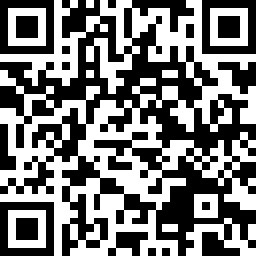 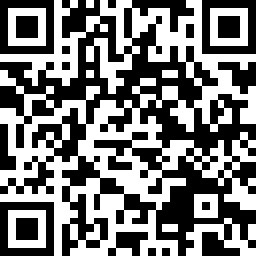 ANY QUESTIONS – email or call:Roger AndrussRog.andruss@me.com406-260-0857www.peacefulpause.org